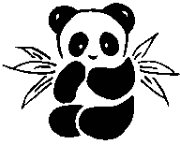 Panda Homework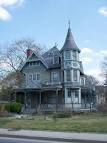 25th January 2019Thank you for the boxes we have had so many and have begun work on our house models.  We would like to put up some new pictures on our ‘wow’ wall and thought we would link these to PSHE.  Please do a picture of yourself doing something that you are really good at.  I might be swimming, riding a bike, looking after a pet or something else and we will put those up on our ‘wow’ wall.MathsThis week we have been learning to subtract.  Some of us are using objects or number lines to help us work out subtraction problems.  There is an interactive game on… https://www.topmarks.co.uk/maths-games/mental-maths-train  You can choose the level you are working at.  If you don’t have access to the internet you could play taking away games with objects.  Have a number of objects (10 or 20)  – close your eyes and your partner takes some away – how many do you have left? How many did they take away?Freddy PhonicsReception Children are continuing with the ditty books and this week have been reading the story ‘In the bin’’.  A copy of the story, key words and sounds have been sent home.Year 1 children have spellings focusing on the sound -  ‘ee’ what can you see?Yellow writing booksSome of us have been reading the story ‘A bad fright’.  This was a story about a little girl who wanted to frighten her mum by dressing up as a witch.  Can you think of some describing sentences about what an imagined witch or wizard might look like?